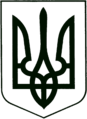 УКРАЇНА
МОГИЛІВ-ПОДІЛЬСЬКА МІСЬКА РАДА
ВІННИЦЬКОЇ ОБЛАСТІ  РІШЕННЯ №934Про затвердження технічних документацій із землеустрою щодо встановлення (відновлення) меж земельних ділянок в натурі (на місцевості)Керуючись ст. 26 Закону України «Про місцеве самоврядування в Україні», ст.ст. 12, 22, 38, 40, 81, 91, 116, 118, 121, 125, 126, 185, 186 Земельного кодексу України, ст.ст. 55, 56 Закону України «Про землеустрій», п.16,17 розділу X «Перехідні положення» Земельного кодексу України, ст.ст. 3, 5, 11, 13 Закону України «Про порядок виділення в натурі (на місцевості) земельних ділянок власникам земельних часток (паїв), розглянувши матеріали, надані відділом земельних відносин міської ради, -міська рада ВИРІШИЛА:Затвердити технічну документацію із землеустрою щодо встановлення меж земельної ділянки в натурі (на місцевості) для будівництва та обслуговування житлового будинку, господарських будівель та споруд (присадибна ділянка) Боднар Василя Івановича, Боднар Ольги Петрівни на земельну ділянку в м. Могилеві-Подільському по пров. Верхньому  Вокзальному 3, 13, площею 0,0934 га, кадастровий номер 0510400000:00:001:0632. Передати у спільну сумісну власність Боднар Василю Івановичу, Боднар Ользі Петрівні земельну ділянку комунальної власності із земель житлової та громадської забудови площею 0,0934 га, кадастровий номер 0510400000:00:001:0632, в місті Могилеві-Подільському по пров. Верхньому Вокзальному 3, 13, для будівництва та обслуговування житлового будинку, господарських будівель та споруд (присадибна ділянка).Затвердити технічну документацію із землеустрою щодо встановлення меж земельної ділянки в натурі (на місцевості) для будівництва та обслуговування житлового будинку, господарських будівель та споруд (присадибна ділянка) Бурси Ганни Іванівни на земельну ділянку в селі Оленівка по вул. Ювілейній, 62, площею 0,1909 га, кадастровий номер 0522681400:07:001:0114. Передати у власність Бурсі Ганні Іванівні земельну ділянку комунальної власності із земель житлової та громадської забудови площею 0,1909 га, кадастровий номер 0522681400:07:001:0114, в селі Оленівка по вул. Ювілейній, 62, для будівництва та обслуговування житлового будинку, господарських будівель та споруд (присадибна ділянка).Затвердити технічну документацію із землеустрою щодо встановлення меж земельної ділянки в натурі (на місцевості) для будівництва та обслуговування житлового будинку, господарських будівель та споруд (присадибна ділянка) Вергелес Валентини Василівни на земельну ділянку в селі Немія по вул. Річковій, 40, площею 0,1216 га, кадастровий номер 0522684800:03:002:0612. Передати у власність Вергелес Валентині Василівні земельну ділянку   комунальної власності із земель житлової та громадської забудови  площею 0,1216 га, кадастровий номер 0522684800:03:002:0612, в селі  Немія по вул. Річковій, 40, для будівництва та обслуговування  житлового будинку, господарських будівель та споруд (присадибна  ділянка).Затвердити технічну документацію із землеустрою щодо встановлення меж земельної ділянки в натурі (на місцевості) для будівництва та обслуговування житлового будинку, господарських будівель та споруд (присадибна ділянка) Автодійчука Юрія Васильовича на земельну ділянку в селі Немія по вул. Нагірній, 9, площею 0,1872 га, кадастровий номер 0522684800:03:001:0617. Передати у власність Гнатюк Наталії Василівні земельну ділянку  комунальної власності із земель житлової та громадської забудови  площею 0,1872 га, кадастровий номер 0522684800:03:001:0617, в селі  Немія по вул. Нагірній, 9, для будівництва та обслуговування   житлового будинку, господарських будівель та споруд (присадибна  ділянка).Затвердити технічну документацію із землеустрою щодо встановлення меж земельної ділянки в натурі (на місцевості) для будівництва та обслуговування житлового будинку, господарських будівель та споруд (присадибна ділянка) Гарвацької Лідії Сергіївни на земельну ділянку в м. Могилеві-Подільському по тупику Героїв Крут, 8, площею 0,0561 га, кадастровий номер 0510400000:00:005:0372. Передати у власність Гарвацькій Лідії Сергіївні земельну ділянку   комунальної власності із земель житлової та громадської забудови  площею 0,0561 га, кадастровий номер 0510400000:00:005:0372, в  м. Могилеві-Подільському по тупику Героїв Крут, 8, для будівництва та  обслуговування житлового будинку, господарських будівель та споруд  (присадибна ділянка).Затвердити технічну документацію із землеустрою щодо встановлення меж земельної ділянки в натурі (на місцевості) для будівництва та обслуговування житлового будинку, господарських будівель та споруд (присадибна ділянка) Гнатій Юлії Михайлівни на земельну ділянку в м. Могилеві-Подільському по вул. Ігоря Римара та Сергія Ковриги, 63, площею 0,1000 га, кадастровий номер 0510400000:00:002:0488. Передати у власність Гнатій Юлії Михайлівні земельну ділянку       комунальної власності із земель житлової та громадської забудови       площею 0,1000 га, кадастровий номер 0510400000:00:002:0488, в м.      Могилеві-Подільському по вул. Ігоря Римара та Сергія Ковриги, 63, для      будівництва та обслуговування житлового будинку, господарських      будівель та споруд (присадибна ділянка).Затвердити технічну документацію із землеустрою щодо встановлення меж земельної ділянки в натурі (на місцевості) для будівництва та обслуговування житлового будинку, господарських будівель та споруд (присадибна ділянка) Дзендзик Катерини Дмитрівни на земельну ділянку в м. Могилеві-Подільському по вул. Шевченка, 41, площею 0,0967 га, кадастровий номер 0510400000:00:008:0391. Передати у власність Дзендзик Катерині Дмитрівні земельну ділянку   комунальної власності із земель житлової та громадської забудови  площею 0,0967 га, кадастровий номер 0510400000:00:008:0391, в  місті Могилеві-Подільському по вул. Шевченка, 41, для будівництва та  обслуговування житлового будинку, господарських будівель та споруд  (присадибна ділянка).Затвердити технічну документацію із землеустрою щодо встановлення меж земельної ділянки в натурі (на місцевості) для будівництва та обслуговування житлового будинку, господарських будівель та споруд (присадибна ділянка) Дубок Лариси Сергіївни на земельну ділянку в м. Могилеві-Подільському по пров. Верхньому Вокзальному 3, 7, площею 0,0975 га, кадастровий номер 0510400000:00:001:0631. Передати у власність Дубок Ларисі Сергіївні земельну ділянку       комунальної власності із земель житлової та громадської забудови      площею 0,0975 га, кадастровий номер 0510400000:00:001:0631, в місті      Могилеві-Подільському по пров. Верхньому Вокзальному 3, 7, для      будівництва та обслуговування житлового будинку, господарських      будівель та споруд (присадибна ділянка).Затвердити технічну документацію із землеустрою щодо встановлення меж земельної ділянки в натурі (на місцевості) для будівництва та обслуговування житлового будинку, господарських будівель та споруд (присадибна ділянка) Демидова Филимона Марковича, Демидової Ганни Петрівни, Демидової Олени Филимонівни, Демидова Олега Филимоновича, Демидова Олександра Филимоновича, Блажко Діани Олександрівни  на земельну ділянку в с. Сказинці по вул. Миру, 39, площею 0,2500 га, кадастровий номер 0522682100:05:003:0041. Передати у спільну сумісну власність Демидову Филимону Марковичу,        Демидовій Ганні Петрівні, Демидовій Олені Филимонівні, Демидову      Олегу Филимоновичу, Демидову Олександру Филимоновичу, Блажко      Діані Олександрівні земельну ділянку комунальної власності із земель      житлової та громадської забудови площею 0,2500 га, кадастровий номер      0522682100:05:003:0041, в с. Сказинці по вул. Миру, 39, для      будівництва та обслуговування житлового будинку, господарських      будівель та споруд (присадибна ділянка).Затвердити технічну документацію із землеустрою щодо встановлення меж земельної ділянки в натурі (на місцевості) для будівництва та обслуговування житлового будинку, господарських будівель та споруд (присадибна ділянка) Кулівар Марії Іванівни на земельну ділянку в с. Озаринці по вул. Л. Українки, 2, площею 0,2172 га, кадастровий номер 0522685000:03:002:0073.. Передати у власність Дунській Надії Іванівні земельну ділянку   комунальної власності із земель житлової та громадської забудови   площею 0,2172 га, кадастровий номер 0522685000:03:002:0073, в   с. Озаринці по вул. Л. Українки, 2, для будівництва та   обслуговування житлового будинку, господарських будівель та   споруд (присадибна ділянка).Затвердити технічну документацію із землеустрою щодо встановлення меж земельної ділянки в натурі (на місцевості) для будівництва та обслуговування житлового будинку, господарських будівель та споруд (присадибна ділянка) Єльчанінова Миколи Івановича на земельну ділянку в м. Могилеві-Подільському по вул. Зарічній, 34, площею 0,0758 га, кадастровий номер 0510400000:00:007:0251. Передати у власність Єльчанінову Миколі Івановичу земельну           ділянку комунальної власності із земель житлової та громадської          забудови площею 0,0758 га, кадастровий номер          0510400000:00:007:0251, в м. Могилеві-Подільському по          вул. Зарічній, 34, для будівництва та обслуговування житлового          будинку, господарських будівель та споруд (присадибна ділянка).Затвердити технічну документацію із землеустрою щодо встановлення меж земельної ділянки в натурі (на місцевості) для будівництва та обслуговування житлового будинку, господарських будівель та споруд (присадибна ділянка) Жирнової Лариси Леонтіївни на земельну ділянку в с. Немія по вул. Річковій, 49, площею 0,1228 га, кадастровий номер 0522684800:03:002:0613. Передати у власність Жирновій Ларисі Леонтіївні земельну ділянку                комунальної власності із земель житлової та громадської забудови                  площею 0,1228 га, кадастровий номер 0522684800:03:002:0613, в                с. Немія по вул. Річковій, 49, для будівництва та обслуговування                житлового будинку, господарських будівель та споруд (присадибна                ділянка).Затвердити технічну документацію із землеустрою щодо встановлення меж земельної ділянки в натурі (на місцевості) для будівництва та обслуговування житлового будинку, господарських будівель та споруд (присадибна ділянка) Чоботар Світлани Феодосіївни на земельну ділянку в с. Григорівка по вул. Підгірній, 4, площею 0,1612 га, кадастровий номер 0522681400:05:001:0155. Передати у власність Завальнюк Руслану Анатолійовичу земельну            ділянку комунальної власності із земель житлової та громадської          забудови площею 0,1612 га, кадастровий номер          0522681400:05:001:0155, в с. Григорівка по вул. Підгірній, 4, для          будівництва та обслуговування житлового будинку, господарських          будівель та споруд (присадибна ділянка).Затвердити технічну документацію із землеустрою щодо встановлення меж земельної ділянки в натурі (на місцевості) для будівництва та обслуговування житлового будинку, господарських будівель та споруд (присадибна ділянка) Касько Ольги Юхимівни на земельну ділянку в м. Могилеві-Подільському по пров. Шевченка 1, 61, площею 0,0845 га, кадастровий номер 0510400000:00:010:1098.Передати у власність Касько Ользі Юхимівні земельну ділянку      комунальної власності із земель житлової та громадської забудови      площею 0,0845 га, кадастровий номер 0510400000:00:010:1098, в     місті Могилеві-Подільському по пров. Шевченка 1, 61, для     будівництва та обслуговування житлового будинку, господарських     будівель та споруд (присадибна ділянка).Затвердити технічну документацію із землеустрою щодо встановлення меж земельної ділянки в натурі (на місцевості) для будівництва та обслуговування житлового будинку, господарських будівель та споруд (присадибна ділянка) Кісіль Євдокії Григорівни на земельну ділянку в с. Озаринці по вул. Космонавтів, 1, площею 0,2361 га, кадастровий номер 0522685000:03:001:0149. Передати у власність Кісіль Олегу Петровичу земельну ділянку          комунальної власності із земель житлової та громадської забудови          площею 0,2361 га, кадастровий номер 0522685000:03:001:0149, в селі          Озаринці по вул. Космонавтів, 1, для будівництва та обслуговування          житлового будинку, господарських будівель та споруд (присадибна          ділянка).Затвердити технічну документацію із землеустрою щодо встановлення меж земельної ділянки в натурі (на місцевості) для будівництва та обслуговування житлового будинку, господарських будівель та споруд (присадибна ділянка) Килимчук Світлани Петрівни на земельну ділянку в с. Слобода-Шлишковецька по вул. Квітнева, 31, площею 0,2500 га, кадастровий номер 0522682600:05:002:0145. Передати у власність Килимчук Світлані Петрівні земельну ділянку     комунальної власності із земель житлової та громадської забудови     площею 0,2500 га, кадастровий номер 0522682600:05:002:0145, в     с. Слобода-Шлишковецька по вул. Квітнева, 31, для будівництва та     обслуговування житлового будинку, господарських будівель та     споруд (присадибна ділянка).Затвердити технічну документацію із землеустрою щодо встановлення меж земельної ділянки в натурі (на місцевості) для будівництва та обслуговування житлового будинку, господарських будівель та споруд (присадибна ділянка) Поляка Степана Васильовича на земельну ділянку в с. Озаринці по вул. Сонячній, 41, площею 0,2500 га, кадастровий номер 0522685000:03:004:0083. Передати у власність Конязі Василю Валерійовичу земельну ділянку           комунальної власності із земель житлової та громадської забудови           площею 0,2500 га, кадастровий номер 0522685000:03:004:0083,           в с. Озаринці по вул. Сонячній, 41, для будівництва та           обслуговування житлового будинку, господарських будівель та           споруд (присадибна ділянка).Затвердити технічну документацію із землеустрою щодо встановлення меж земельної ділянки в натурі (на місцевості) для будівництва та обслуговування житлового будинку, господарських будівель та споруд (присадибна ділянка) Унгурян Сергія Петровича на земельну ділянку в с. Бронниця по вул. Наддністрянській, 41, площею 0,2114 га, кадастровий номер 0522681400:04:001:0295. Передати у власність Красняк Анастасії Віталіївні земельну ділянку          комунальної власності із земель житлової та громадської забудови          площею 0,2114 га, кадастровий номер 0522681400:04:001:0295, в          с. Бронниця по вул. Наддністрянській, 41, для будівництва та          обслуговування житлового будинку, господарських будівель та          споруд (присадибна ділянка).Затвердити технічну документацію із землеустрою щодо встановлення меж земельної ділянки в натурі (на місцевості) для будівництва та обслуговування житлового будинку, господарських будівель та споруд (присадибна ділянка) Куцкого Володимира Вікторовича на земельну ділянку в с. Слобода-Шлишковецька по вул. Квітнева, 33, площею 0,2500 га, кадастровий номер 0522682600:05:002:0146. Передати у власність Куцкому Володимиру Вікторовичу земельну      ділянку комунальної власності із земель житлової та громадської     забудови площею 0,2500 га, кадастровий номер      0522682600:05:002:0146, в с. Слобода-Шлишковецька по     вул. Квітнева, 33, для будівництва та обслуговування житлового     будинку, господарських будівель та споруд (присадибна ділянка).Затвердити технічну документацію із землеустрою щодо встановлення меж земельної ділянки в натурі (на місцевості) для будівництва та обслуговування житлового будинку, господарських будівель та споруд (присадибна ділянка) Маланчука Федора Ананійовича на земельну ділянку в м. Могилеві-Подільському по вул. Ярмарковій, 4, площею 0,0680 га, кадастровий номер 0510400000:00:010:0999. Передати у власність Маланчуку Федору Ананійовичу земельну      ділянку комунальної власності із земель житлової та громадської     забудови площею 0,0680 га, кадастровий номер     0510400000:00:010:0999, в м. Могилеві-Подільському по     вул. Ярмарковій, 4, для будівництва та обслуговування житлового     будинку, господарських будівель та споруд (присадибна ділянка).Затвердити технічну документацію із землеустрою щодо встановлення меж земельної ділянки в натурі (на місцевості) для будівництва та обслуговування житлового будинку, господарських будівель та споруд (присадибна ділянка) Москалюк Тетяни Олександрівни на земельну ділянку в м. Могилеві-Подільському по вул. Дачній, 100, площею 0,0901 га, кадастровий номер 0510400000:00:010:0998. Передати у власність Москалюк Тетяні Олександрівні земельну      ділянку комунальної власності із земель житлової та громадської     забудови площею 0,0901 га, кадастровий номер     0510400000:00:010:0998, в м. Могилеві-Подільському по     вул. Дачній, 100, для будівництва та обслуговування житлового     будинку, господарських будівель та споруд (присадибна ділянка).Затвердити технічну документацію із землеустрою щодо встановлення меж земельної ділянки в натурі (на місцевості) для будівництва та обслуговування житлового будинку, господарських будівель та споруд (присадибна ділянка) Олійник Марії Іванівни на земельну ділянку в м. Могилеві-Подільському по вул. Текстильній, 6, площею 0,0298 га, кадастровий номер 0510400000:00:003:0473. Передати у власність Олійник Катерині Володимирівні земельну  ділянку комунальної власності із земель житлової та громадської   забудови площею 0,0298 га, кадастровий номер  0510400000:00:003:0473, в м. Могилеві-Подільському по  вул. Текстильній, 6, для будівництва та обслуговування житлового  будинку, господарських будівель та споруд (присадибна ділянка).Затвердити технічну документацію із землеустрою щодо встановлення меж земельної ділянки в натурі (на місцевості) для будівництва та обслуговування житлового будинку, господарських будівель та споруд (присадибна ділянка) Федорової Докії Олексіївни на земельну ділянку в с. Серебрія по вул. Партизанській, 96, площею 0,1725 га, кадастровий номер 0522685700:04:001:0883. Передати у власність Паламарчуку Володимиру Олександровичу земельну ділянку комунальної власності із земель житлової та громадської забудови площею 0,1725 га, кадастровий номер 0522685700:04:001:0883, в с. Серебрія по вул. Партизанській, 96, для будівництва та обслуговування житлового будинку, господарських будівель та споруд (присадибна ділянка).Затвердити технічну документацію із землеустрою щодо встановлення меж земельної ділянки в натурі (на місцевості) для будівництва та обслуговування житлового будинку, господарських будівель та споруд (присадибна ділянка) Демчик Людмили Анатоліївни на земельну ділянку в с. Садківці по вул. Шкільній, 17, площею 0,2500 га, кадастровий номер 0522686800:03:003:0117. Передати у власність Погонець Олесі Володимирівні земельну   ділянку комунальної власності із земель житлової та громадської забудови площею 0,2500  га, кадастровий номер 0522686800:03:003:0117, в с. Садківці по вул. Шкільній, 17, для будівництва та обслуговування житлового будинку, господарських будівель та споруд (присадибна ділянка).Затвердити технічну документацію із землеустрою щодо встановлення меж земельної ділянки в натурі (на місцевості) для будівництва та обслуговування житлового будинку, господарських будівель та споруд (присадибна ділянка) Подолян Сергія Вікторовича на земельну ділянку в с. Немія по вул. Луговій, 12, площею 0,2500 га, кадастровий номер 0522684800:03:002:0410. Передати у власність Подолян Сергію Вікторовичу земельну ділянку           комунальної власності із земель житлової та громадської забудови          площею 0,2500 га, кадастровий номер 0522684800:03:002:0410, в          с. Немія по вул. Луговій, 12, для будівництва та обслуговування          житлового будинку, господарських будівель та споруд (присадибна          ділянка).Затвердити технічну документацію із землеустрою щодо встановлення меж земельної ділянки в натурі (на місцевості) для будівництва та обслуговування житлового будинку, господарських будівель та споруд (присадибна ділянка) Парасунько Сергія Івановича на земельну ділянку в с. Озаринці по вул. Кривіцького, 71, площею 0,2066 га, кадастровий номер 0522685000:03:004:0113. Передати у власність Парасунько Сергію Івановичу земельну ділянку     комунальної власності із земель житлової та громадської забудови     площею 0,2066 га, кадастровий номер 0522685000:03:004:0113, в селі     Озаринці по вул. Кривіцького, 71, для будівництва та обслуговування     житлового будинку, господарських будівель та споруд (присадибна     ділянка).Затвердити технічну документацію із землеустрою щодо встановлення меж земельної ділянки в натурі (на місцевості) для будівництва та обслуговування житлового будинку, господарських будівель та споруд (присадибна ділянка) Параконного Юрія Васильовича на земельну ділянку в с. Садки по вул. Нагірна, 13, площею 0,2500 га, кадастровий номер 0522682600:04:000:0076. Передати у власність Параконному Юрію Васильовичу земельну    ділянку комунальної власності із земель житлової та громадської  забудови площею 0,2500 га, кадастровий номер  0522682600:04:000:0076, в с. Садки по вул. Нагірна, 13, для  будівництва та обслуговування житлового будинку, господарських  будівель та споруд (присадибна ділянка).Затвердити технічну документацію із землеустрою щодо встановлення меж земельної ділянки в натурі (на місцевості) для будівництва та обслуговування житлового будинку, господарських будівель та споруд (присадибна ділянка) Попик Світлани Володимирівни на земельну ділянку в м. Могилеві-Подільському по вул. Шевченка, 101, площею 0,0796 га, кадастровий номер 0510400000:00:008:0394.Передати у власність Попик Світлані Володимирівні земельну ділянку комунальної власності із земель житлової та громадської забудови площею 0,0796 га, кадастровий номер 0510400000:00:008:0394, в м. Могилеві-Подільському по вул. Шевченка, 101, для будівництва та обслуговування житлового будинку, господарських будівель та споруд (присадибна ділянка).Затвердити технічну документацію із землеустрою щодо встановлення меж земельної ділянки в натурі (на місцевості) для будівництва та обслуговування житлового будинку, господарських будівель та споруд (присадибна ділянка) Пічкур Алли Володимирівни на земельну ділянку в с. Серебрія по вул. Партизанській, 85, площею 0,2500 га, кадастровий номер 0522685700:04:001:0884. Передати у власність Пічкур Аллі Володимирівні земельну ділянку комунальної власності із земель житлової та громадської забудови площею 0,2500 га, кадастровий номер 0522685700:04:001:0884, в с. Серебрія по вул. Партизанській, 85, для будівництва та обслуговування житлового будинку, господарських будівель та споруд (присадибна ділянка).Затвердити технічну документацію із землеустрою щодо встановлення меж земельної ділянки в натурі (на місцевості) для будівництва та обслуговування житлового будинку, господарських будівель та споруд (присадибна ділянка) Піхоцькій Тамарі Григорівні, Ілінзер Франку Гансовичу на земельну ділянку в м. Могилеві-Подільському по вул. Заболотного академіка, 16, площею 0,0737 га, кадастровий номер 0510400000:00:009:0830. Передати у спільну сумісну власність Піхоцькій Тамарі Григорівні,            Ілінзер Франку Гансовичу земельну ділянку комунальної власності із          земель житлової та громадської забудови площею 0,0737 га,          кадастровий номер 0510400000:00:009:0830, в м. Могилеві -         Подільському по вул. Заболотного академіка, 16, для будівництва та          обслуговування житлового будинку, господарських будівель та          споруд (присадибна ділянка).Затвердити технічну документацію із землеустрою щодо встановлення меж земельної ділянки в натурі (на місцевості) для будівництва та обслуговування житлового будинку, господарських будівель та споруд (присадибна ділянка) Решетняк Наталії Василівни на земельну ділянку в м. Могилеві-Подільському по просп. Незалежності, 80, площею 0,0689 га, кадастровий номер 0510400000:00:010:1002. Передати у власність Решетняк Наталії Василівні земельну ділянку комунальної власності із земель житлової та громадської забудови площею 0,0689 га, кадастровий номер 0510400000:00:010:1002, в м. Могилеві-Подільському по просп. Незалежності, 80, для будівництва та обслуговування житлового будинку, господарських будівель та споруд (присадибна ділянка).Затвердити технічну документацію із землеустрою щодо встановлення меж земельної ділянки в натурі (на місцевості) для будівництва та обслуговування житлового будинку, господарських будівель та споруд (присадибна ділянка) Селезньової Уляни Петрівни на земельну ділянку в м. Могилеві-Подільському по вул. І. Гонти, 40, площею 0,0392 га, кадастровий номер 0510400000:00:003:0524. Передати у власність Селезньовій Уляні Петрівні земельну ділянку  комунальної власності із земель житлової та громадської забудови  площею 0,0392 га, кадастровий номер 0510400000:00:003:0524, в  м. Могилеві-Подільському по вул. І. Гонти, 40, для будівництва та  обслуговування житлового будинку, господарських будівель та  споруд (присадибна ділянка).Затвердити технічну документацію із землеустрою щодо встановлення меж земельної ділянки в натурі (на місцевості) для будівництва та обслуговування житлового будинку, господарських будівель та споруд (присадибна ділянка) Сокровищук Наталі Миколаївни на земельну ділянку в м. Могилеві-Подільському по вул. Вишневій, 12, площею 0,1000 га, кадастровий номер 0510400000:00:012:0911. Передати у власність Сокровищук Наталі Миколаївні земельну  ділянку комунальної власності із земель житлової та громадської  забудови площею 0,1000 га, кадастровий номер  0510400000:00:012:0911, в м. Могилеві-Подільському по  вул. Вишневій, 12, для будівництва та обслуговування житлового  будинку, господарських будівель та споруд (присадибна ділянка).Затвердити технічну документацію із землеустрою щодо встановлення меж земельної ділянки в натурі (на місцевості) для будівництва та обслуговування житлового будинку, господарських будівель та споруд (присадибна ділянка) Олійника Олексія Петровича на земельну ділянку в селі Карпівка по вул. Старицького, 24, площею 0,2367 га, кадастровий номер 0522683000:03:002:0123. Передати у власність Тюшеву Ігорю Олександровичу земельну   ділянку комунальної власності із земель житлової та громадської  забудови площею 0,2367 га, кадастровий номер  0522683000:03:002:0123, в с. Карпівка по вул. Старицького, 24, для  будівництва та обслуговування житлового будинку, господарських  будівель та споруд (присадибна ділянка).Затвердити технічну документацію із землеустрою щодо встановлення меж земельної ділянки в натурі (на місцевості) для будівництва та обслуговування житлового будинку, господарських будівель та споруд (присадибна ділянка) Чеботар Альони Вячеславівни на земельну ділянку в м. Могилеві-Подільському по пров. Параскеївський, 9-а, площею 0,0476 га, кадастровий номер 0510400000:00:002:0486. Передати у власність Чеботар Альоні Вячеславівні земельну ділянку    комунальної власності із земель житлової та громадської забудови  площею 0,0476 га, кадастровий номер 0510400000:00:002:0486, в  місті Могилеві-Подільському по пров. Параскеївський, 9-а, для  будівництва та обслуговування житлового будинку, господарських  будівель та споруд (присадибна ділянка).Затвердити технічну документацію із землеустрою щодо встановлення меж земельної ділянки в натурі (на місцевості) для будівництва та обслуговування житлового будинку, господарських будівель та споруд (присадибна ділянка) Чуйко Тетяни Миколаївни на земельну ділянку в с. Немія по вул. Луговій, 21, площею 0,1769 га, кадастровий номер 0522684800:03:002:0611. Передати у власність Чуйко Тетяні Миколаївні земельну ділянку          комунальної власності із земель житлової та громадської забудови          площею 0,1769 га, кадастровий номер 0522684800:03:002:0611, в селі          Немія по вул. Луговій, 21, для будівництва та обслуговування          житлового будинку, господарських будівель та споруд (присадибна          ділянка).Затвердити технічну документацію із землеустрою щодо об’єднання земельних ділянок для будівництва та обслуговування будівель торгівлі Могилів-Подільської міської ради на земельну ділянку в м. Могилеві-Подільському по просп. Незалежності, 132а, площею 0,0077 га, кадастровий номер 0510400000:00:011:0720 утворену за рахунок земельних ділянок: площею 0,0030 га, кадастровий номер 0510400000:00:011:0067; площею 0,0047 га, кадастровий номер 0510400000:00:011:0684. Передати в оренду терміном на п’ять років Прутяновій Людмилі Володимирівні земельну ділянку комунальної власності із земель житлової та громадської забудови площею 0,0077 га, кадастровий номер 0510400000:00:011:0720, в м. Могилеві-Подільському по просп. Незалежності, 132а, для будівництва та обслуговування будівель торгівлі, з послідуючим правом викупу.Затвердити технічну документацію із землеустрою щодо встановлення меж земельної ділянки в натурі (на місцевості) для будівництва та обслуговування житлового будинку, господарських будівель та споруд (присадибна ділянка) Кучинського Анатолія Михайловича на земельну ділянку в м. Могилеві-Подільському по вул. Стуса Василя, 18/15, площею 0,0141 га, кадастровий номер 0510400000:00:004:1419.Передати в оренду терміном на п’ять років Кучинському Анатолію Михайловичу земельну ділянку комунальної власності із земель житлової та громадської забудови площею 0,0141 га, кадастровий номер 0510400000:00:004:1419, в м. Могилеві-Подільському по вул. Стуса Василя, 18/15, для будівництва та обслуговування житлового будинку, господарських будівель та споруд (присадибна ділянка).39. Затвердити технічну документацію із землеустрою щодо встановлення меж земельної ділянки в натурі (на місцевості) для будівництва та обслуговування житлового будинку, господарських будівель та споруд (присадибна ділянка) Кучер Тамари Борисівни на земельну ділянку в       м. Могилеві-Подільському по пров. Шаргородському 2, 9, площею 0,0825 га, кадастровий номер 0510400000:00:007:0254.39.1. Передати у власність Кучер Тамарі Борисівні земельну ділянку            комунальної власності із земель житлової та громадської забудови          площею 0,0825 га, кадастровий номер 0510400000:00:007:0254, в          м. Могилеві-Подільському по пров. Шаргородському 2, 9, для           будівництва та обслуговування житлового будинку, господарських          будівель та споруд (присадибна ділянка).Затвердити технічну документацію із землеустрою щодо встановлення меж земельної ділянки в натурі (на місцевості) для будівництва та обслуговування житлового будинку, господарських будівель та споруд (присадибна ділянка) Яковець Віри Афанасіївни на земельну ділянку в м. Могилеві-Подільському по вул. І. Гонти, 25, площею 0,0600 га, кадастровий номер 0510400000:00:001:0450.40.1. Передати у власність Федоровій Альоні Вікторівні земельну ділянку          комунальної власності із земель житлової та громадської забудови          площею 0,0600 га, кадастровий номер 0510400000:00:001:0450, в          місті Могилеві-Подільському по вул. І. Гонти, 25, для будівництва та          обслуговування житлового будинку, господарських будівель та          споруд (присадибна ділянка).Затвердити технічну документацію із землеустрою щодо встановлення меж земельної ділянки в натурі (на місцевості) для будівництва та обслуговування житлового будинку, господарських будівель та споруд (присадибна ділянка) Тягульського Петра Михайловича на земельну ділянку в с. Серебрія, по вул. Беделя В.О., 44, площею 0,1548 га, кадастровий номер 0522685700:04:002:0796.41.1. Передати в оренду Тягульському Петру Михайловичу земельну          ділянку комунальної власності із земель житлової та громадської          забудови площею 0,1548 га, кадастровий номер          0522685700:04:002:0796, в с. Серебрія, по вул. Беделя В.О., 44, для          будівництва та обслуговування житлового будинку, господарських          будівель та споруд (присадибна ділянка), терміном на 1 рік.Затвердити технічну документацію із землеустрою щодо встановлення меж земельної ділянки в натурі (на місцевості) для будівництва та обслуговування житлового будинку, господарських будівель та споруд (присадибна ділянка) Кириліної Ганни Семенівни, Саніної Лариси Сергіївни, Нестерук Лілії Іванівни на земельну ділянку в м. Могилеві-Подільському по вул. Полтавській, 65, площею 0,1000 га, кадастровий номер 0510400000:00:002:0448.Передати у спільну сумісну власність Остапенко Олені Володимирівні, Чумак Людмилі Іванівні, Вонсович Світлані Борисівні земельну ділянку комунальної власності із земель житлової та громадської забудови площею 0,0600 га, кадастровий номер 0510400000:00:006:0030, в м. Могилеві-Подільському, по вул. Озаринецькій, 34, для будівництва та обслуговування житлового будинку, господарських будівель та споруд (присадибна ділянка).Затвердити технічні документації із землеустрою щодо    встановлення (відновлення) меж земельної ділянки в натурі   (на місцевості) для ведення товарного сільськогосподарського     виробництва:Андронатій Надії Миколаївни на земельну ділянку, площею           0,1925 га, кадастровий номер 0522685700:01:000:1078, яка           розташована за межами с. Серебрія;Андронатій Надії Миколаївни на земельну ділянку, площею           0,1925 га, кадастровий номер 0522685700:01:000:1079, яка           розташована за межами с. Серебрія;            44.3.  Блажевського Павла Сергійовича на земельну ділянку, площею           1,9429 га, кадастровий номер 0522686800:01:000:0347, яка           розташована за межами с. Суботівка;44.4.  Пюрецької Ніни Іванівни на земельну ділянку, площею 0,7600 га,           кадастровий номер 0522688000:01:000:0105, яка розташована за           межами с. Яруга;44.5.  Пюрецької Ніни Іванівни на земельну ділянку, площею 0,9937 га,           кадастровий номер 0522688000:01:000:0104, яка розташована за           межами с. Яруга;44.6.  Стана Василя Васильовича на земельну ділянку, площею           11,6300 га, кадастровий номер 0522685700:02:000:0271, яка           розташована в с. Серебрія, перебуває в користуванні відповідно           до Державного акту на право довічного успадкованого           володіння землею який виданий 09.07.1992 року, виданий Радою           народних депутатів Могилів - Подільського району Вінницької           області.45. Затвердити технічну документацію із землеустрою щодо встановлення   (відновлення) меж земельної ділянки в натурі (на місцевості) для розміщення та експлуатації основних, підсобних і допоміжних будівель та споруд підприємств переробної, машинобудівної та іншої промисловості Могилів-Подільської міської ради, на земельну ділянку в м. Могилеві-Подільському по вул. Будівельників, 2а , площею 0,1000 га, кадастровий номер 0510400000:00:003:0431.46. Затвердити технічні документації із землеустрою щодо встановлення   (відновлення) меж земельної ділянки в натурі (на місцевості) для будівництва та обслуговування будівель закладів освіти Комунального закладу «Серебрійська спеціальна школа» Вінницької обласної Ради, на земельну ділянку в с. Серебрія, по провулку 8 Березня, 3:-  площею 2,6762 га, кадастровий номер 0522685700:04:001:0019;-  площею 0,9639 га, кадастровий номер 0522685700:04:001:0020.47. Власникам земельних ділянок набути і реалізувати права на передані         земельні ділянки згідно з розділом ІV Земельного кодексу України та        виконувати обов’язки згідно ст. 91 цього Кодексу.48. Користувачу земельної ділянки, зазначеному в підпункті 37.1. пункту 37 та       підпункті 38.1. пункту 38 укласти з міською радою договір оренди, при       укладенні договору оренди, встановити розмір орендної плати 12% від       нормативно грошової оцінки, які затверджені рішенням 9 сесії міської ради       8 скликання від 30.06.2021 року №249. 49. Контроль за виконанням даного рішення покласти на першого заступника міського голови Безмещука П.О. та на постійну комісію міської ради з питань земельних відносин, природокористування, планування території, будівництва, архітектури, охорони пам’яток, історичного середовища та благоустрою (Глущак Т.В.).Міський голова		       	                           Геннадій ГЛУХМАНЮКВід 20.12.2023р.40 сесії            8 скликання